Les tâches ménagèresFiche prof  Niveau A1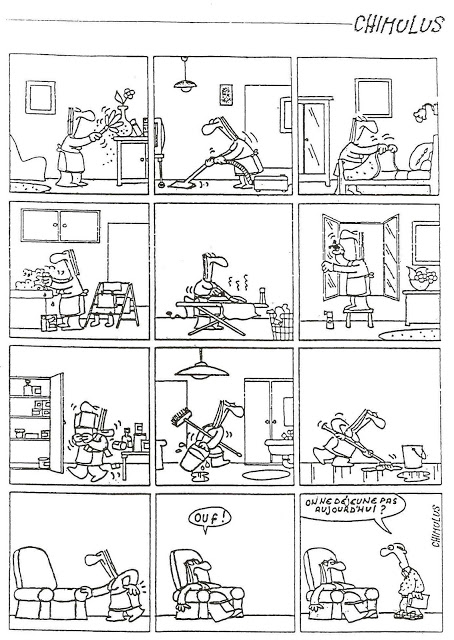 a) Observe les dessins. Relie action et image, comme dans l’exemple.b) Complète les phrases. Conjugue les verbes au présent.Je repasse (repasser) mon pantalon.
Tu fais (faire) ton lit tous les matins.
Il dépoussière (dépoussiérer) le meuble.
Nous lavons (laver) le sol. 
Vous passez (passer) l’aspirateur dans le salon.
Ils lavent (laver) les fenêtre.
Elles font (faire) la lessive. c) Chez toi, qu’est-ce que tu fais ?Chez moi, je fais la vaisselle, je mets la table…d) Et tes parents, qu’est-ce qu’ils font ?Mes parents font la cuisine, ils repassent le linge…ThèmesLa vie quotidienne
La routine
Les tâches ménagères
Les relations hommes-femmesIdées d’exploitations pédagogiquesObjectifs communicatifsSavoir parler des différentes tâches ménagères Kommunikative færdighederIdées d’exploitations pédagogiquesObjectifs linguistiques Connaitre le champ lexical du ménage
Réviser le présent de l’indicatif  Sprog og sprogbrugIdées d’exploitations pédagogiquesObjectifs culturels  Kultur- og samfundsforholdStratégie métacognitive SprogtilegnelseTemps à y consacrer 45 minutes5repasser3faire son lit1dépoussiérer7ranger les courses8laver le sol2passer l’aspirateur6laver les fenêtres4faire la lessive